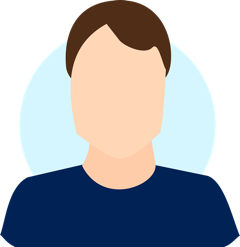 Imię I nazwisko - zawód 	telefon: 12 34 56 78E-mail: mail@mail.comyourwebaddress.comprofil				   Napisz wstęp o sobie. Zawrzyj w nim swoją edukację, doświadczenie zawodowe czy dokonania związane ze stanowiskiem jakie zamierzasz objąć. Odpowiednie kompetencje dostosuj do tych, które wymagane są w aplikowanej przez Ciebie pracy. Opisz jak możesz rozwijąć dany projekt opierając się na swoich poprzednich tego rodzaju projektach. Powyższe podpunkty podziel na sekcje by były łatwo czytelne. Pamiętaj by akapity były krótkie oraz miały długość maksymalnie do pół strony. kariera				   [Wyjaśnij gdzie dokładnie pracowałeś, jakich zadań się podejmowałeś oraz za co byłeś odpowiedzialny. Uporządkuj je chronologicznie rozpoczynając od Twojego ostatniego zatrudnienia. Wymień je w punktach by uzyskać przejrzystość]Stanowisko w firmie									Od miesiąca/roku– Do miesiąca/roku[Krótki wstęp o Twoich obowiązkach oraz osiągnięciach]                                                                                                                                                                           Twoje główne zadania:Zadanie 1Zadanie 2Zadanie 3Zadanie 4Stanowisko w firmie							 		Od miesiąca/roku– Do miesiąca/roku [Krótki wstęp o Twoich obowiązkach oraz osiągnięciach] Twoje główne zadania:Zadanie 1Zadanie 2Zadanie 3Zadanie 4Stanowisko w firmie									Od miesiąca/roku– Do miesiąca/roku [Krótki wstęp o Twoich obowiązkach oraz osiągnięciach] Twoje główne zadania:Zadanie 1Zadanie 2Zadanie 3Zadanie 4Stanowisko w firmie									Od miesiąca/roku– Do miesiąca/roku [Krótki wstęp o Twoich obowiązkach oraz osiągnięciach] Twoje główne zadania:Zadanie 1Zadanie 2Zadanie 3Zadanie 4Stanowisko w firmie									Od miesiąca/roku– Do miesiąca/roku [Krótki wstęp o Twoich obowiązkach oraz osiągnięciach] Twoje główne zadania:Zadanie 1Zadanie 2Zadanie 3Zadanie 4edukacja/Szkolenia				    [Wykształcenie/szkolenia zaczynając od najbardziej aktualnych][Wykształcenie/szkolenie, miejsce/organizator szkolenia, poziom]			[Rok]języki				    [Język 1]		[Twój poziom][Język 2]		[Twój poziom][Język 3]		[Twój poziom][Język 4]		[Twój poziom]certyfikaty				   [Wymień swoje certyfikaty w punktach I chronologicznie - zacznij od najbardziej aktualnych][Certyfikat 1]												[Rok][Certyfikat 2]												[Rok][Certyfikat 3] 												[Rok][Certyfikat 4] 												[Rok]referencje				    projekty				    [Wymień swoje projekty – zacznij od najbardziej aktualnych lub znaczących projektów]Czas:Od - DoKlient:Client nameOpis projektu[Krótki wstęp o Twoich obowiązkach oraz osiągnięciach]Twoje główne zadania:Zadanie 1Zadanie 2Zadanie 3Zadanie 4Rola[Wpisz swoją rolę]Technologia[Wymień technologię, którą się posługiwałeś]Czas:Od - DoKlient:Nazwa klientaOpis projektu[Krótki wstęp o Twoich obowiązkach oraz osiągnięciach]Twoje główne zadania:Zadanie 1Zadanie 2Zadanie 3Zadanie 4Rola[Wpisz swoją rolę]Technologia[Wymień technologię, którą się posługiwałeś]Period:Od - DoKlient:Nazwa klientaProject description[Krótki wstęp o Twoich obowiązkach oraz osiągnięciach]Your primary tasks:Zadanie 1Zadanie 2Zadanie 3Zadanie 4 Rola[Wpisz swoją rolę]Technologia[Wymień technologię, którą się posługiwałeś]Period:Od - DoKlient:Nazwa klientaProject description[Krótki wstęp o Twoich obowiązkach oraz osiągnięciach]Your primary tasks:Zadanie 1Zadanie 2Zadanie 3Zadanie4Rola[Wpisz swoją rolę]Technologia[Wymień technologię, którą się posługiwałeś]